Размена – продаја очуваних половних уџбеникаОвог јуна је по пети пут одржана акција „Размена – продаја очуваних половних уџбеника“. То је био начин да се повољно дође до уџбеника за нову школску годину. Захваљујући овој акцији, која полако прелази у традицију, многи ученици су развили свест о томе да књиге из којих уче не треба уништавати, и да се увек може наћи неко коме оне могу бити од користи и након што сами престану да се њима служе.Захваљујемо се свим ученицима, родитељима и колегама  који су дошли  и својим присуством омогућили да акција успе.                                                                                                  Инструктори Црвеног крста  :             	Милкa  Барјактаровић	Биљана Максић Говедар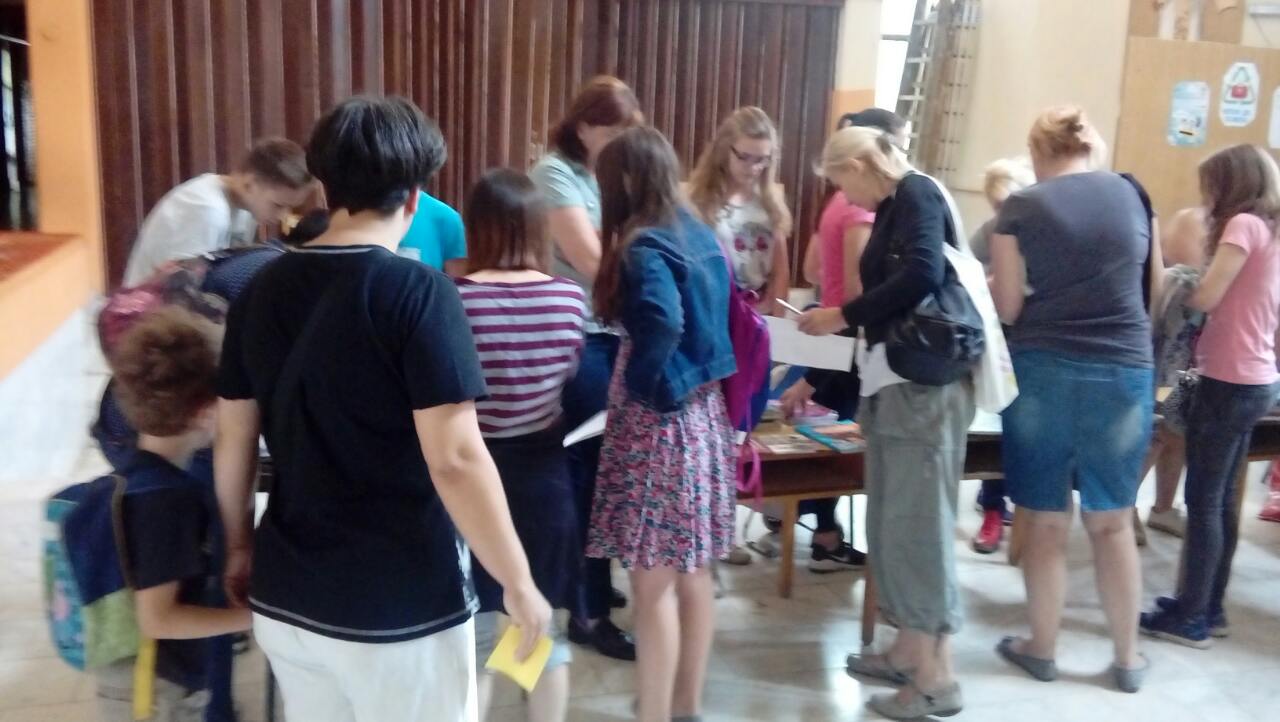 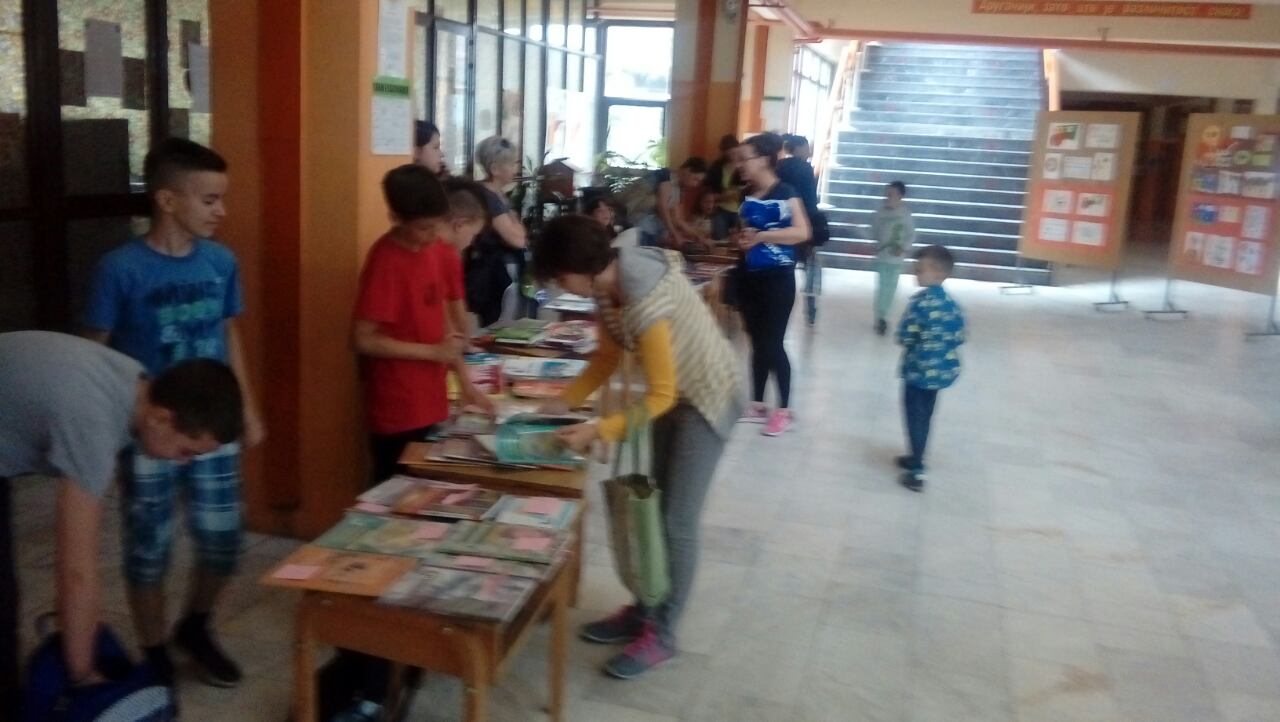 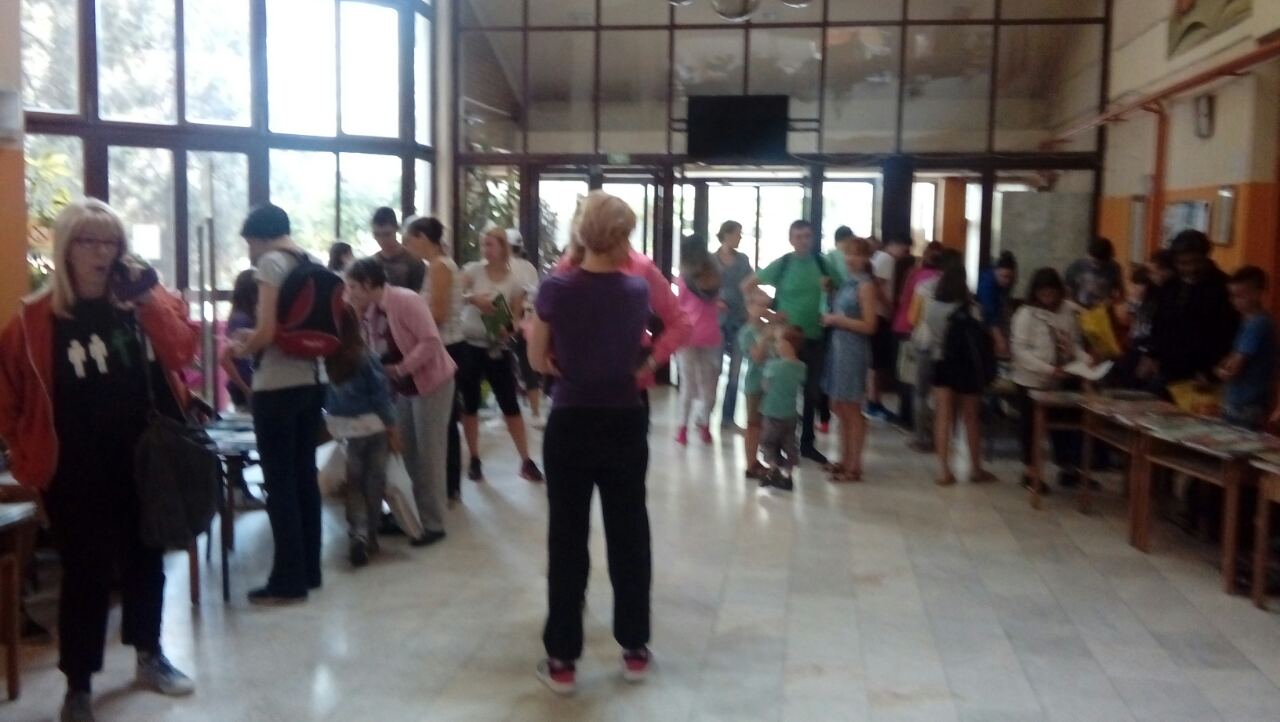 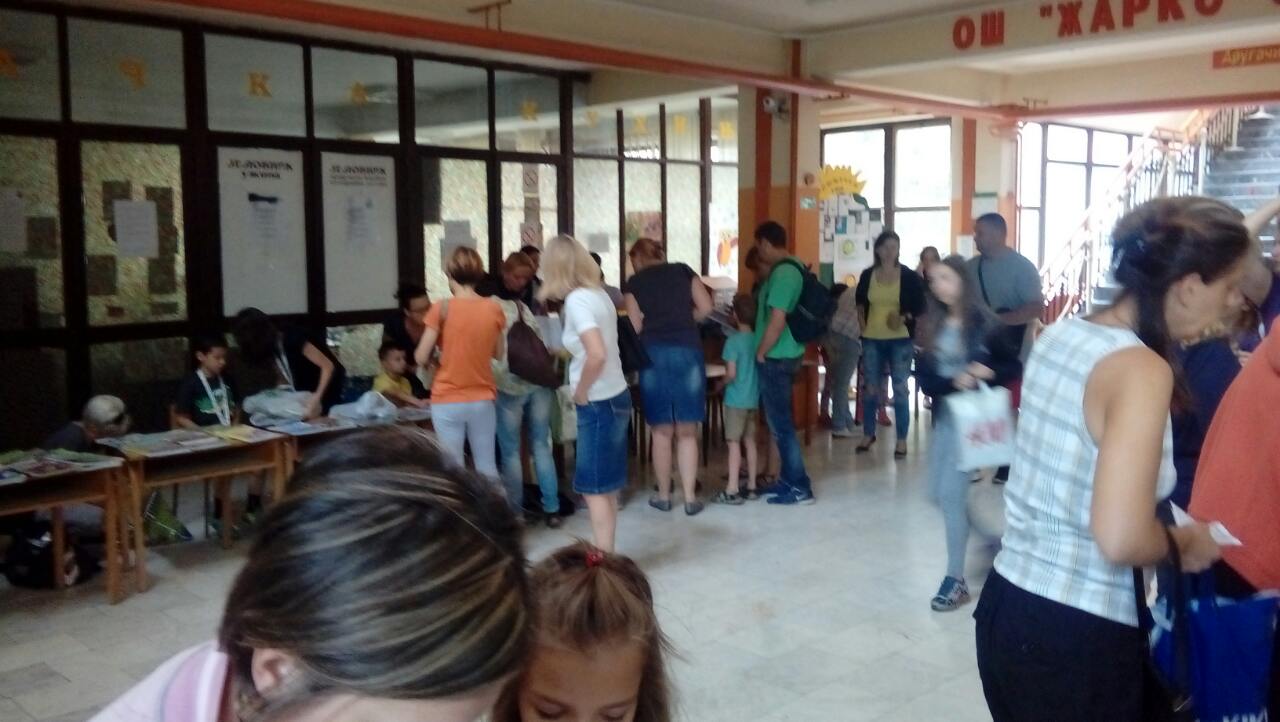 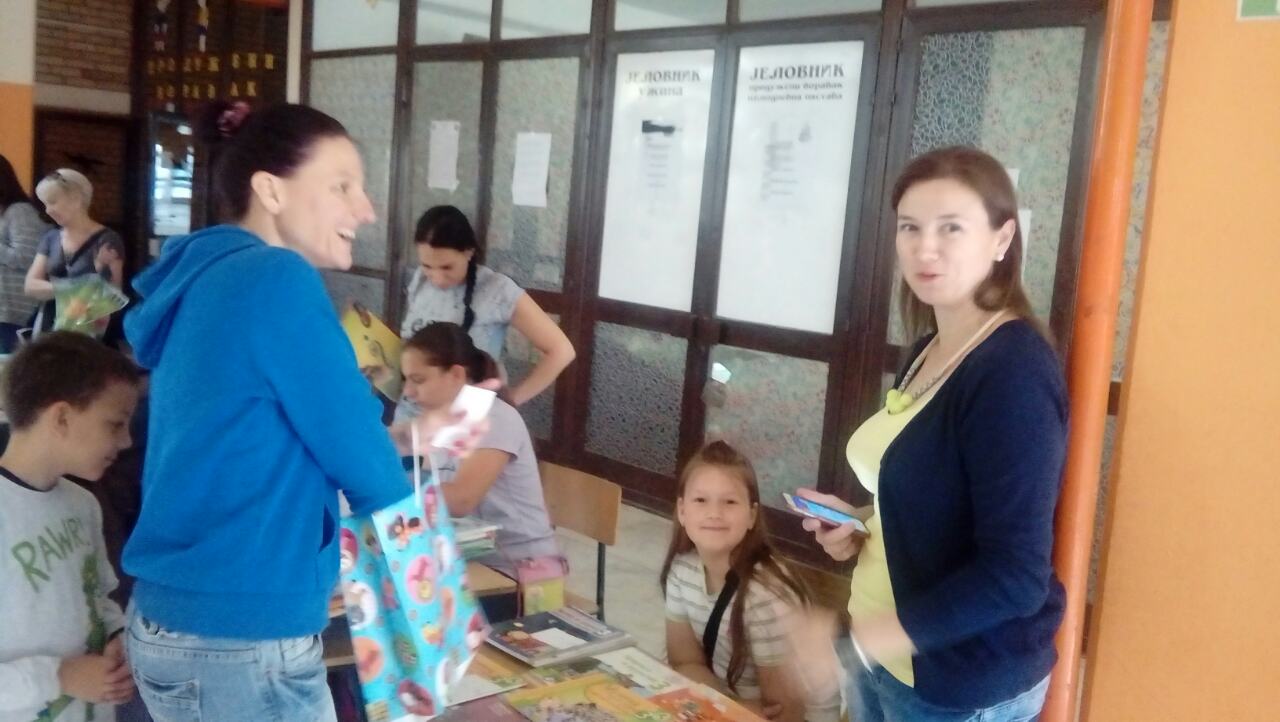 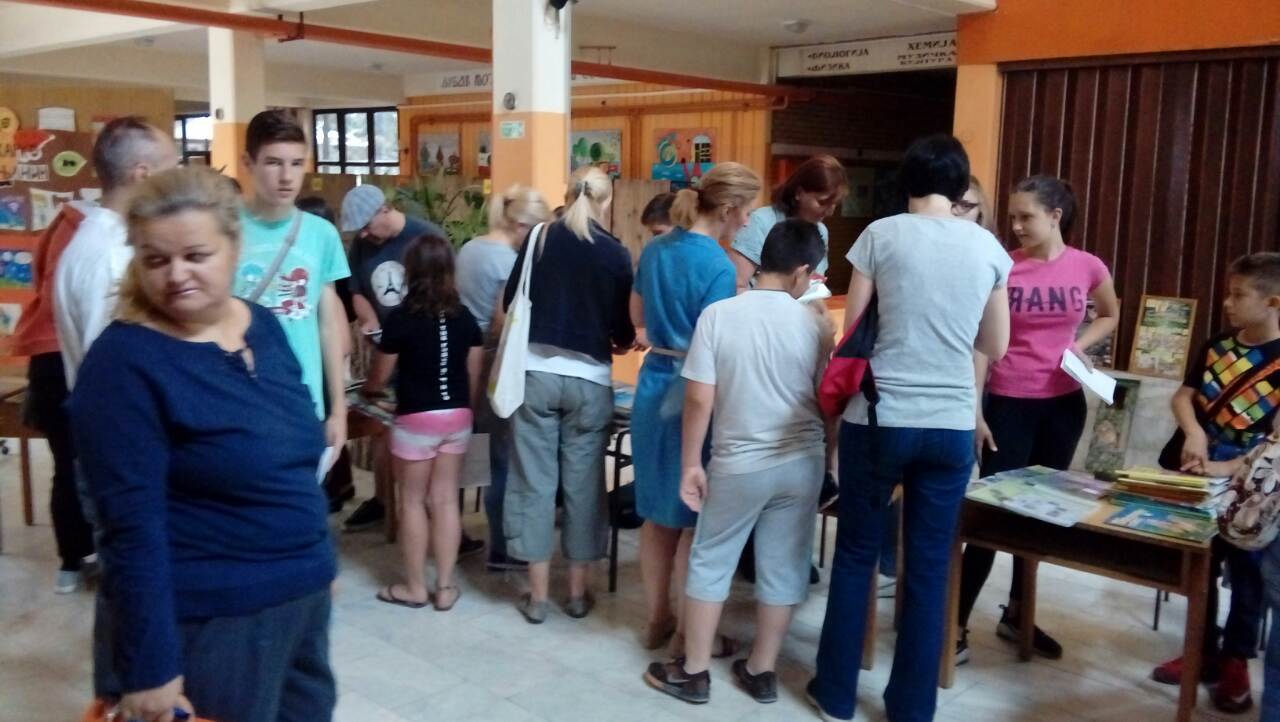 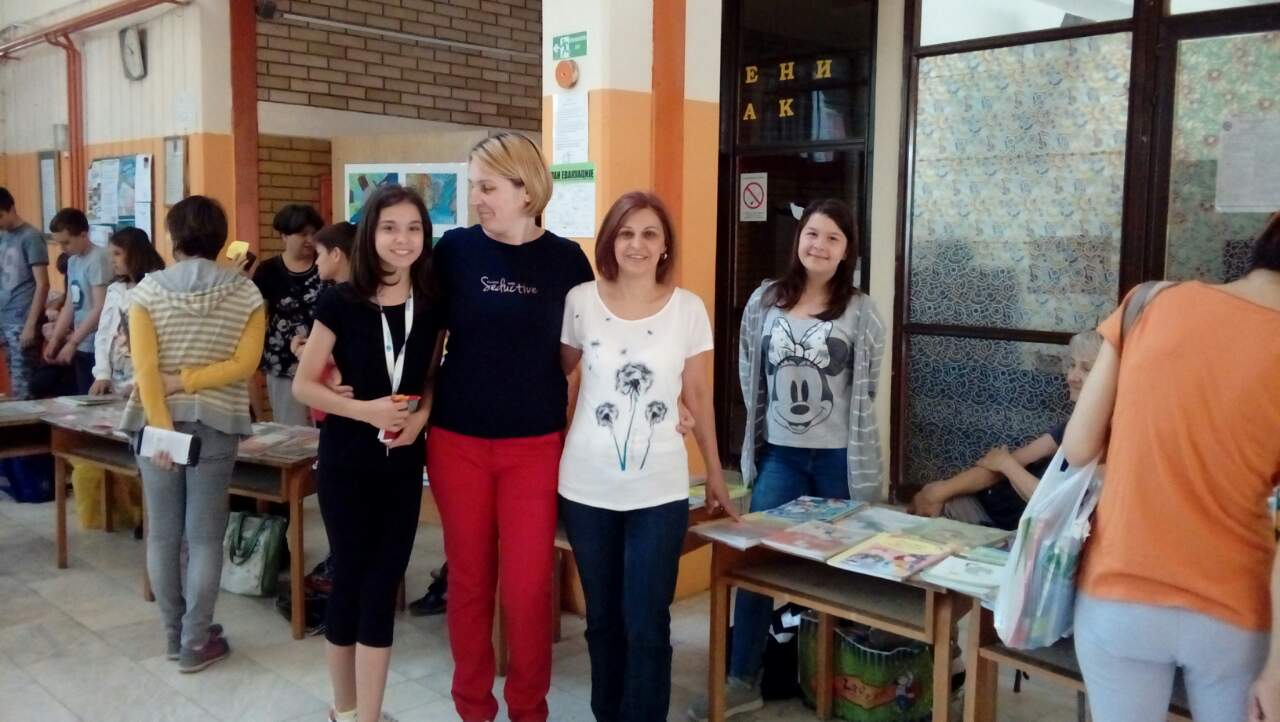 